Świetlica szkolna czynna jest:
od poniedziałku do piątku w godzinach 7.00 - 16.30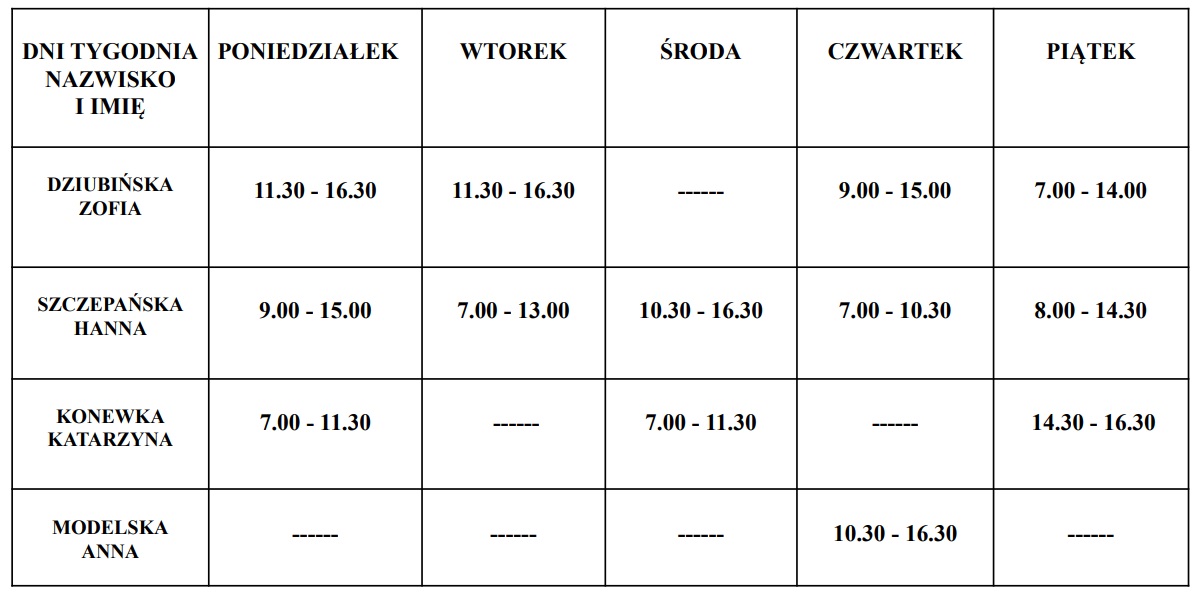 